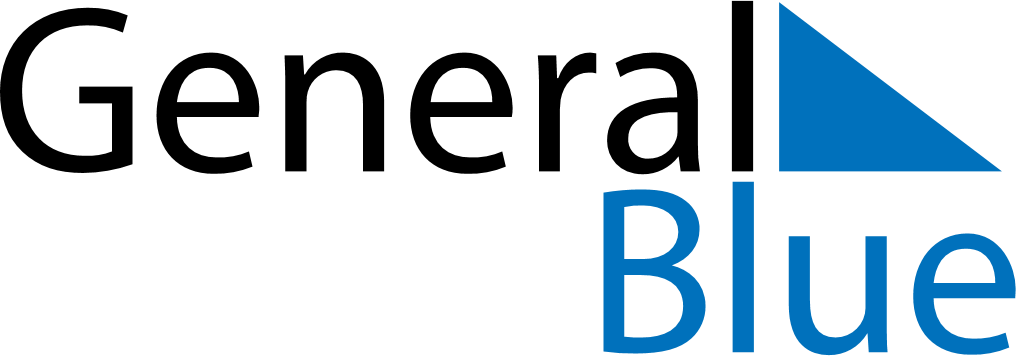 March 2022March 2022March 2022March 2022March 2022March 2022LiechtensteinLiechtensteinLiechtensteinLiechtensteinLiechtensteinLiechtensteinMondayTuesdayWednesdayThursdayFridaySaturdaySunday123456Shrove Tuesday7891011121314151617181920Saint Joseph2122232425262728293031NOTES